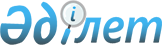 О проекте Закона Республики Казахстан "О ратификации Протокола о внесении изменения в Соглашение между Правительством Республики Казахстан и Правительством Кыргызской Республики о пунктах пропуска через государственную границу, подписанного 25 декабря 2003 года в городе Астана"Постановление Правительства Республики Казахстан от 28 октября 2015 года № 851      Правительство Республики Казахстан ПОСТАНОВЛЯЕТ:

      внести на рассмотрение Мажилиса Парламента Республики Казахстан проект Закона Республики Казахстан «О ратификации Протокола о внесении изменения в Соглашение между Правительством Республики Казахстан и Правительством Кыргызской Республики о пунктах пропуска через государственную границу, подписанного 25 декабря 2003 года в городе Астана».       Премьер-Министр

      Республики Казахстан                   К. Масимов ЗАКОН РЕСПУБЛИКИ КАЗАХСТАН О ратификации Протокола о внесении изменения в Соглашение между

Правительством Республики Казахстан и Правительством Кыргызской

Республики о пунктах пропуска через государственную границу,

подписанного 25 декабря 2003 года в городе Астана      Ратифицировать Протокол о внесении изменения в Соглашение между Правительством Республики Казахстан и Правительством Кыргызской Республики о пунктах пропуска через государственную границу, подписанного 25 декабря 2003 года в городе Астана, совершенный в Астане 11 апреля 2013 года.      Президент

      Республики Казахстан ПРОТОКОЛ

о внесении изменения в Соглашение между Правительством

Республики Казахстан и Правительством Кыргызской Республики

о пунктах пропуска через государственную границу,

подписанного 25 декабря 2003 года в городе Астана      Правительство Республики Казахстан и Правительство Кыргызской Республики, именуемые в дальнейшем Стороны, в целях переноса пункта пропуска со станции Мерке на станцию Чальдовар и совершенствования порядка пропуска через казахстанско-кыргызскую государственную границу лиц, товаров и транспортных средств,

      согласились внести следующее изменение в Соглашение между Правительством Республики Казахстан и Правительством Кыргызской Республики о пунктах пропуска через государственную границу, подписанного 25 декабря 2003 года в городе Астана (далее - Соглашение): Статья 1      В графе «Наименование пунктов пропуска в Республике Казахстан» пункта 10 Приложения к Соглашению, слова «Мерке - железнодорожный» заменить словами «Чальдовар - железнодорожный». Статья 2      Настоящий Протокол является неотъемлемой частью Соглашения и вступает в силу со дня получения последнего письменного уведомления о выполнении Сторонами внутригосударственных процедур, необходимых для его вступления в силу.

      Настоящий Протокол действует до прекращения действия Соглашения.      Совершено в городе Астана 11 апреля 2013 года в двух экземплярах, каждый на казахском, кыргызском и русском языках, причем все тексты имеют одинаковую юридическую силу.      В случае возникновения разногласий в толковании положений настоящего Протокола, Стороны будут руководствоваться текстом на русском языке.      За Правительство               За Правительство

   Республики Казахстан            Кыргызской Республики
					© 2012. РГП на ПХВ «Институт законодательства и правовой информации Республики Казахстан» Министерства юстиции Республики Казахстан
				